Рабочая группа по Договору о патентной кооперации (PCT)Десятая сессияЖенева, 8 - 12 мая 2017 г.ПЕРЕСЫЛКА ПОЛУЧАЮЩИМ ВЕДОМСТВОМ РЕЗУЛЬТАТОВ ПРЕДШЕСТВУЮЩЕГО ПОИСКА И/ИЛИ КЛАССИФИКАЦИИ В МЕЖДУНАРОДНЫЙ ПОИСКОВЫЙ ОРГАНДокумент подготовлен Международным бюроРЕЗЮМЕВ настоящем документе предлагается внести поправку в ссылку, содержащуюся в правиле 4.1(b)(ii), которая логически вытекает из поправки к правилу 12bis, принятой Ассамблеей PCT в октябре 2015 г., а также внести поправку в правило 41.2(b) в целях исправления ссылки на один из пунктов правила 23bis.2.Справочная информацияАссамблея РСТ на своей сорок седьмой сессии, состоявшейся 5 - 14 октября 2015 г., а также на своей сорок восьмой сессии, состоявшейся 3 - 11 октября 2016 г., в числе прочего приняла поправки к Инструкции PCT, касающиеся пересылки получающим ведомством результатов предшествующего поиска и/или классификации в международный поисковый орган (см. правила 12bis, 23bis и 41 в приложении II к документу PCT/A/47/9 и правило 23bis в приложении I к документу PCT/A/48/5).  Она также приняла решение о том, что эти поправки вступят в силу с 1 июля 2017  г. и будут применяться ко всем международным заявкам с датой международной подачи не ранее 1 июля 2017 г. (см. пункт 20 документа PCT/A/47/9 и приложение II документа PCT/A/48/5).В рамках этих поправок в Инструкцию PCT было включено правило 41.2, в котором определяется, в каких случаях международный поисковый орган должен принять во внимание результаты предшествующего поиска, кроме случаев, когда заявитель ходатайствует в соответствии с правилом 4.12 о том, чтобы были учтены результаты предшествующего поиска.  Внимание Международного бюро было обращено на то обстоятельство, что ссылка в правиле 41.2(b) на правило 23bis.2(b), касающаяся случаев, когда получающее ведомство пересылает в международный поисковый орган имеющиеся в его распоряжении результаты предшествующего поиска или классификации в приемлемом для международного поискового органа виде и приемлемым для него способом, например из цифровой библиотеки, является неточной.  В действительности должна быть сделана ссылка на правило 23bis.2(c). При внесении поправки в правило 12bis Международное бюро также заметило, что была упущена из виду необходимость в логически вытекающей поправке к правилу 4.1(b)(ii).  В связи с поправками, принятыми Ассамблеей на ее сорок седьмой сессии в 2015 г., нумерация правил, содержащих упоминания предшествующего поиска, была изменена с 12bis.1(c) и (f) на 12bis.1(b) и (d) (см. приложение I к документу PCT/A/47/4 Rev.).  Однако при этом не была сделана логически вытекающая из этого обстоятельства поправка к ссылкам на эти правила в правиле 4.1(b)(ii).ПРЕДЛОЖЕНИЕ Предлагается внести поправку в правило 4.1(b)(ii), касающуюся ссылок на упоминания предшествующего поиска в правиле 12bis.1 в том виде, в котором оно было исправлено Ассамблеей на ее сорок седьмой сессии в 2015 г. и должно вступить в силу с 1 июля 2017 г.  Кроме того, предлагается внести поправку в правило 41.2(b) в целях исправления ссылки на правило 23bis.2(b), заменив ее ссылкой на правило 23bis.2(c).Предлагаемые поправки изложены в приложении к настоящему документу, в котором для информации также показаны соответствующие положения правил 12bis и 23bis в том виде, в котором они должны вступить в силу с 1 июля 2017 г.  Поскольку Ассамблее будет предложено утвердить данные логически вытекающие поправки только после вступления в силу основных положений, Секретариат намерен рекомендовать Ассамблее, чтобы эти поправки вступили в силу с 1 июля 2018 г. и применялись к международным регистрациям с датой подачи не ранее 1 июля 2018 г.Рабочей группе предлагается рассмотреть предлагаемые поправки к Инструкции, содержащиеся в приложении к настоящему документу.[Приложение следует]ПРЕДЛАГАЕМЫЕ ПОПРАВКИ К ИНСТРУКЦИИ PCTСОДЕРЖАНИЕПравило 4 Заявление (содержание)	24.1   Обязательные и необязательные сведения;  подпись	24.2 – 4.19   [Без изменений]	2Правило 12bis   Представление заявителем документов, касающихся предшествующего поиска	312bis.1   [Без изменений] Представление заявителем документов, касающихся предшествующего поиска, на основании заявления в соответствии
 с правилом 4.12	312bis.2   [Без изменений]	4Правило 23bis Пересылка документов, касающихся предшествующего поиска или классификации	523bis.1   [Без изменений]	523bis.2   [Без изменений] Пересылка документов, касающихся предшествующего поиска или классификации, для целей правила 41.2	5Правило 41 Принятие во внимание результатов предшествующего поиска и классификации	741.1   [Без изменений]	741.2   Принятие во внимание результатов предшествующего поиска и классификации в иных случаях	7Правило 4
Заявление (содержание) 4.1   Обязательные и необязательные сведения; подпись 	(a)  [Без изменений]	(b)  Заявление, когда это применимо, должно содержать:	(i)	притязание на приоритет;  или 	(ii)	сведения о предшествующем поиске, как это предусмотрено правилами 4.12(i) и 12bis.1(c)(b) и (f)(d); 	(iii)	ссылку на основную заявку или на основной патент; 	(iv)	название компетентного Международного поискового органа, выбранного заявителем.	(c) и (d)  [Без изменений]4.2 – 4.19   [Без изменений]Правило 12bis  
Представление заявителем документов, касающихся предшествующего поиска12bis.1   [Без изменений] Представление заявителем документов, касающихся предшествующего поиска, на основании заявления в соответствии с правилом 4.12	(a)  Если заявитель в соответствии с правилом 4.12 обратился с просьбой к Международному поисковому органу принять во внимание результаты предшествующего поиска, проведенного тем же или другим Международным поисковым органом или национальным Ведомством, то заявитель с учетом пунктов (b) – (d) представляет в Получающее ведомство вместе с международной заявкой копию результатов предшествующего поиска в любой форме (например, в форме отчета о поиске, перечня цитированных документов из уровня техники или заключения экспертизы), в которой они представлены соответствующим Органом или Ведомством. 	(b)  Если предшествующий поиск был проведен тем же Ведомством, которое действует в качестве Получающего ведомства, то заявитель может вместо представления копии, упомянутой в пункте (a), сообщить о своем желании, чтобы Получающее ведомство подготовило и переслало ее в Международный поисковый орган.   Такая просьба сообщается в заявлении и может сопровождаться уплатой Получающему ведомству, в его пользу, пошлины. 	(c)  Если предшествующий поиск был проведен тем же Международным поисковым органом или тем же Ведомством, которые действуют в качестве Международного поискового органа, то представления копии, упомянутой в пункте (a), в соответствии с этим пунктом не требуется.[Правило 12bis.1, продолжение]	(d)  Если копия, упомянутая в пункте (a), может быть получена Получающим ведомством или Международным поисковым органом в приемлемом для него виде и приемлемым для него способом, например из цифровой библиотеки, и заявитель сообщает об этом в заявлении, то представления копии в соответствии с этим пунктом не требуется. 12bis.2   [Без изменений]Правило 23bis
Пересылка документов, касающихся предшествующего поиска или классификации23bis.1   [Без изменений]23bis.2   [Без изменений] Пересылка документов, касающихся предшествующего поиска или классификации, для целей правила 41.2	(a)  Для целей правила 41.2, если международная заявка содержит притязание на приоритет одной или нескольких предшествующих заявок, поданных в то же Ведомство, которое действует в качестве Получающего ведомства, и это Ведомство провело предшествующий поиск в отношении такой предшествующей заявки или классификацию такой предшествующей заявки, то Получающее ведомство, с учетом статьи 30(2)(a), применяемой в силу статьи 30(3) и пунктов (b), (d) и (e), пересылает в Международный поисковый орган вместе с копией отчета о поиске копию результатов любого такого предшествующего поиска в любой форме (например, в форме отчета о поиске, перечня цитированных документов из уровня техники или заключения экспертизы), в которой они могут быть получены Ведомством, и копию результатов любой такой предшествующей классификации, проведенной этим Ведомством, если таковые уже имеются.  Получающее ведомство, с учетом статьи 30(2)(a), применяемой в силу статьи 30(3), может также переслать в Международный поисковый орган любые дополнительные документы, касающиеся такого предшествующего поиска, которые, по его мнению, будут полезны этому Органу для целей проведения международного поиска. [Правило 23bis.2, продолжение]	(b)  Несмотря на пункт (a), Получающее ведомство может уведомить Международное бюро до 14 апреля 2016 г. о том, что оно может по просьбе заявителя, направленной вместе с международной заявкой, принять решение не пересылать результаты предшествующего поиска в Международный поисковый орган.  Международное бюро публикует любое уведомление, направленное в соответствии с настоящим положением, в Бюллетене. 	(c)  По усмотрению Получающего ведомства пункт (a) применяется mutatis mutandis, если международная заявка содержит притязание на приоритет одной или нескольких предшествующих заявок, поданных в иное Ведомство, чем то, которое действует в качестве Получающего ведомства, и это Ведомство провело предшествующий поиск в отношении такой предшествующей заявки или классификацию такой предшествующей заявки и если результаты любого такого предшествующего поиска или классификации могут быть получены Получающим ведомством в приемлемом для него виде и приемлемым для него способом, например из цифровой библиотеки. 	(d)  Пункты (a) и (c) не применяются, если предшествующий поиск был проведен тем же Международным поисковым органом или тем же Ведомством, которые действуют в качестве Международного поискового органа, или если Получающему ведомству известно о том, что копия результатов предшествующего поиска или классификации может быть получена Международным поисковым органом в приемлемом для него виде и приемлемым для него способом, например из цифровой библиотеки.[Правило 23bis.2, продолжение]	(e)  В случае, если на 14 октября 2015 г. пересылка копий, упомянутых в пункте (a), или пересылка таких копий в определенной форме, например в таких формах, которые упомянуты в пункте (a), без разрешения заявителя не соответствует национальному законодательству, применяемому Получающим ведомством, данный пункт не применяется к пересылке таких копий или к пересылке таких копий в соответствующей определенной форме в отношении любой международной заявки, поданной в это Получающее ведомство, до тех пор, пока такая пересылка без разрешения заявителя остается несоответствующей этому законодательству, при условии, что упомянутое Ведомство информирует об этом Международное бюро до 14 апреля 2016 г.  Полученная информация незамедлительно публикуется Международным бюро в Бюллетене.Правило 41
Принятие во внимание результатов предшествующих поиска и классификации41.1   [Без изменений]41.2   Принятие во внимание результатов предшествующих поиска и классификации в иных случаях	(a)  [Без изменений]	(b)  Если Получающее ведомство переслало в Международный поисковый орган копию результатов любого предшествующего поиска или любой предшествующей классификации в соответствии с правилом 23bis.2(a) или (b)(c) или если эта копия может быть получена Международным поисковым органом в приемлемом для него виде и приемлемым для него способом, например из цифровой библиотеки, то при проведении международного поиска Международной поисковый орган может принять эти результаты во внимание. [Конец приложения и документа]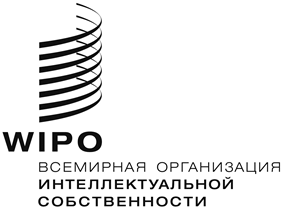 RPCT/WG/10/5    PCT/WG/10/5    PCT/WG/10/5    ОРИГИНАЛ:  АНГЛИЙСКИЙОРИГИНАЛ:  АНГЛИЙСКИЙОРИГИНАЛ:  АНГЛИЙСКИЙДАТА:  20 февраля 2017 г.ДАТА:  20 февраля 2017 г.ДАТА:  20 февраля 2017 г.